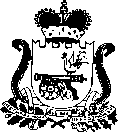 АДМИНИСТРАЦИЯ  ГОЛЫНКОВСКОГО ГОРОДСКОГО ПОСЕЛЕНИЯ РУДНЯНСКОГО РАЙОНА СМОЛЕНСКОЙ ОБЛАСТИ                                                       ПОСТАНОВЛЕНИЕот  «30» июля   2020 г   № 55  О  внесении      изменений   в       В соответствии с  Федеральным законом от 27 июля 2010года №210-ФЗ «Об организации предоставления государственных и муниципальных услуг», Порядком разработки и утверждения административных регламентов предоставления муниципальных услуг Администрацией Голынковского городского поселения Руднянского района Смоленской области от 14.11.2012 № 145 (в новой редакции)       Администрация Голынковского городского поселения Руднянского района Смоленской области:п о с т а н о в л я е т:        1.Внести  в  административный  регламент  предоставления   муниципальной услуги «Выдача разрешения на ввод в эксплуатацию объектов капитального строительства, в отношении которых выдача разрешения на строительство осуществлялась Администрацией Голынковского городского поселения Руднянского района   Смоленской», утвержденный постановлением Администрации Голынковского городского поселения Руднянского района Смоленской области от 19.01.2018года №3 следующие изменения:Изложить подраздел 1.3 Административного регламента в следующей редакции:«1.3. Требования к порядку информирования о предоставлении муниципальной  услуги.           1.3.1. Информирование заявителей о предоставлении муниципальной  услуги осуществляется посредством:- консультирования специалистом Администрации Голынковского городского поселения Руднянского района Смоленской области при обращении заявителя в устной форме, по почте, по электронной почте или по телефонной связи;- размещения информационных материалов на официальном сайте муниципального образования Голынковского городского поселения Руднянского района Смоленской области в информационно-телекоммуникационной сети «Интернет»;- консультирования специалистами СОГБУ МФЦ.1.3.2. Сведения о месте нахождения, графике работы, номерах контактных телефонов и адресах электронной почты СОГБУ МФЦ, включая территориально обособленные структурные подразделения СОГБУ МФЦ, размещены в информационно-телекоммуникационной сети «Интернет» на официальном сайте СОГБУ МФЦ.1.3.3. Консультации по процедуре предоставления муниципальной   услуги осуществляются по телефонам Администрации Голынковского городского поселения Руднянского района Смоленской области, СОГБУ МФЦ, а также на личном приеме, при письменном обращении.Консультации проводят:- специалисты Администрации Голынковского городского поселения Руднянского района Смоленской области;- специалисты СОГБУ МФЦ.1.3.4. Информация о муниципальной  услуге размещается:- на информационном стенде Администрации Голынковского городского поселения Руднянского района Смоленской области;- на официальном сайте муниципального образования Голынковского городского поселения Руднянского района Смоленской области в информационно-телекоммуникационной сети «Интернет»;- на официальном сайте СОГБУ МФЦ в информационно-телекоммуникационной сети «Интернет»;- в федеральной муниципальной информационной системе «Единый портал государственных и муниципальных услуг (функций)» (далее – Единый портал), а также в региональной муниципальной информационной системе «Портал государственных и муниципальных услуг (функций) Смоленской области» (далее – Региональный портал).1.3.5. Размещаемая информация содержит:- извлечения из нормативных правовых актов, устанавливающих порядок и условия предоставления муниципальной услуги;- порядок обращений за получением муниципальной услуги;- перечень документов, необходимых для предоставления муниципальной услуги, и требования, предъявляемые к этим документам;- сроки предоставления муниципальной   услуги; - форму заявления о предоставлении муниципальной   услуги;- текст Административного регламента;- порядок информирования о ходе предоставления муниципальной   услуги;- информацию об Администрации Голынковского городского поселения Руднянского района Смоленской области и СОГБУ МФЦ с указанием их места нахождения, графике работы, контактных телефонов, адресов электронной почты, адресов сайтов в информационно-телекоммуникационной сети «Интернет».1.2. Изложить пункт 2.4.1. подраздела 2.4. раздела 2 Административного регламента в следующей редакции:2.4.1. Срок принятия Администрацией решения о выдаче разрешения на ввод объекта в эксплуатацию (об отказе в выдаче разрешения на ввод объекта в эксплуатацию) и выдачи (направления) заявителю разрешения на ввод объекта в эксплуатацию (письма об отказе в выдаче разрешения на ввод объекта в эксплуатацию с указанием причин отказа) или принятия Администрацией решения о выдаче разрешения на ввод объекта в эксплуатацию (об отказе в выдаче разрешения на ввод объекта в эксплуатацию) и направления Администрацией разрешения на ввод объекта в эксплуатацию (письма об отказе в выдаче разрешения на ввод объекта в эксплуатацию с указанием причин отказа) в СОГБУ МФЦ (в случае выбора заявителем в качестве способа получения результата предоставления муниципальной услуги получение результата предоставления муниципальной услуги в СОГБУ МФЦ) составляет 5 рабочих дней со дня получения заявленияв СОГБУ МФЦ) составляет 5 календарных дней со дня получения заявления.1.3. Изложить пункт 2.2.1. подраздела 2.2. раздела 2 Административного регламента в следующей редакции:«2.2.1.	Муниципальная услуга предоставляется Администрацией Голынковского городского поселения Руднянского района Смоленской области».  1.4. Наименование подраздела 2.6. раздела 2 Административного регламента изложить в следующей редакции:«Исчерпывающий перечень документов, необходимых в соответствии с федеральными и областными нормативными правовыми актами для предоставления муниципальной услуги, которые находятся в распоряжении государственных органов, органов местного самоуправления и иных организаций и которые заявитель вправе представить по собственной инициативе, и информация о способах их получения заявителями, в том числе в электронной форме, и порядке их представления».1.5. Изложить пункты 2.7.3. подраздела 2.7. раздела 2 Административного регламента в следующей редакции:«2.7.3. Специалисты Администрации  Голынковского городского поселения Руднянского района Смоленской области не вправе требовать от заявителя:- представления документов и информации или осуществления действий, представление или осуществление которых не предусмотрено нормативными правовыми актами, регулирующими отношения, возникающие в связи с предоставлением муниципальной услуги;- представления документов и информации, которые в соответствии с федеральными и областными нормативными правовыми актами, муниципальными правовыми актами находятся в распоряжении органов, предоставляющих муниципальную услугу, органов местного самоуправления и (или) подведомственных органам местного самоуправления организаций, участвующих в предоставлении муниципальных услуг, за исключением документов, указанных в части 6 статьи 7 Федерального закона от 27.07.2010 № 210-ФЗ «Об организации предоставления государственных и муниципальных услуг;- представления документов и информации, отсутствие и (или) недостоверность которых не указывались при первоначальном отказе в приеме документов, необходимых для предоставления муниципальной услуги, либо в предоставлении муниципальной услуги, за исключением случаев, предусмотренных пунктом 4 части 1 статьи 7 Федерального закона от 27.07.2010 № 210-ФЗ «Об организации предоставления государственных и муниципальных услуг».1.6. Наименование подраздела 2.15. раздела 2 Административного регламента изложить в следующей редакции:«2.15. Требования к помещениям, в которых предоставляется муниципальная услуга, к залу ожидания, местам для заполнения запросов о предоставлении муниципальной услуги, информационным стендам с образцами их заполнения и перечнем документов, необходимых для предоставления каждой муниципальной услуги, размещению и оформлению визуальной, текстовой и мультимедийной информации о порядке предоставления такой услуги, в том числе к обеспечению доступности для инвалидов указанных объектов в соответствии с законодательством Российской Федерации о социальной защите инвалидов».         1.7. Пункт 2.16.1.подраздела 2.16. раздела 2 изложить в следующей редакции:         «2.16.1. Показателями доступности муниципальной услуги являются:1) транспортная доступность мест предоставления муниципальной услуги;2) обеспечение беспрепятственного доступа к помещениям, в которых предоставляется муниципальная услуга;3) размещение информации о порядке предоставления муниципальной услуги в информационно-телекоммуникационной сети «Интернет»;4) возможность получения муниципальной услуги с использованием Единого портала и (или) Регионального портала.5) возможность либо  невозможность  получения   муниципальной   услуги   в многофункциональном центре предоставления государственных и муниципальных услуг (в том числе в полном объеме), в любом обособленном подразделении органа исполнительной власти, предоставляющего государственную услугу, по выбору заявителя (экстерриториальный принцип)».1.8. Дополнить пункт 2.16.2. подраздела 2.16. раздела 2 подпунктом 7 следующего содержания:7) возможность либо невозможность получения   муниципальной   услуги   в многофункциональном центре предоставления государственных и муниципальных услуг посредством запроса о предоставлении нескольких государственных и (или) муниципальных услуг в многофункциональных центрах предоставления государственных и муниципальных услуг, предусмотренного статьей 15.1 Федерального закона № 210-ФЗ (далее – комплексный запрос)».1.9. Наименование подраздела 2.17. раздела 2 Административного регламента изложить в следующей редакции:            «2.17. Иные требования, в том числе учитывающие особенности предоставления муниципальных услуг в многофункциональных центрах предоставления государственных и муниципальных услуг, особенности предоставления муниципальной услуги по экстерриториальному принципу (в случае, если муниципальная услуга предоставляется по экстерриториальному принципу) и особенности предоставления муниципальных услуг в электронной форме».1.10. Дополнить подраздел 2.17. раздела 2 пунктом  2.17.8. следующего содержания:«2.17.8. Предоставление муниципальной услуги по экстерриториальному принципу не осуществляется».1.11. Дополнить подраздел 2.17. раздела 2 пунктом  2.17.9. следующего содержания:«2.17.9.  Предоставление муниципальной услуги в рамках комплексного запроса  не осуществляется»;1.12. Наименование раздела 3 Административного регламента изложить в следующей редакции:«3. Состав, последовательность и сроки выполнения административных процедур (действий), требований к порядку их выполнения, в том числе особенностей выполнения административных процедур (действий) в электронной форме, а также особенностей выполнения административных процедур (действий) в многофункциональных центрах предоставления государственных и муниципальных услуг».1.13. Абзац 6 раздела 3 Административного регламента признать утратившим силу.1.14. Приложение № 2 к Административному регламенту «Блок-схема предоставления муниципальной услуги» – признать утратившим силу.2.Настоящее постановление  вступает в силу после его обнародования в соответствии с Уставом Голынковского городского поселения Руднянского района Смоленской области.Главы  муниципального образования Голынковского городского поселенияРуднянского района Смоленской области                                    Н.В.Ивановаадминистративный регламент предоставления муниципальной услуги            «Выдача разрешения на ввод в эксплуатацию объектов капитального строительства, в отношении которых выдача разрешения на строительство осуществлялась Администрацией Голынковского городского поселения Руднянского района   Смоленской области», утвержденный постановлением Администрации Голынковского городского поселения Руднянского района   Смоленскойобласти  от 19.01.2018  № 3